С 5 мая 2023 года Администрацией Клюквинского сельсовета организовано проведение мероприятия "Георгиевская ленточка - носи правильно!".5 мая 2023 года на территории Сквера, расположенного по ул. Ачкасова д. Халино Клюквинского сельсовета Курского района Курской области, сотрудники  Администрации Клюквинского сельсовета Курского района раздали георгиевские ленточки и памятки по их правильному ношению. В акции приняли участие  (получили георгиевские ленточки) 58 человек.Согласно документу, георгиевскую ленточку нужно размещать рядом со своим сердцем. Для того, чтобы отдать дань уважения ветеранам, которые защищали нас во время Второй Мировой Войны. Носить ленточку на других частях тела (справа, сбоку, посередине груди) категорически не рекомендуется. 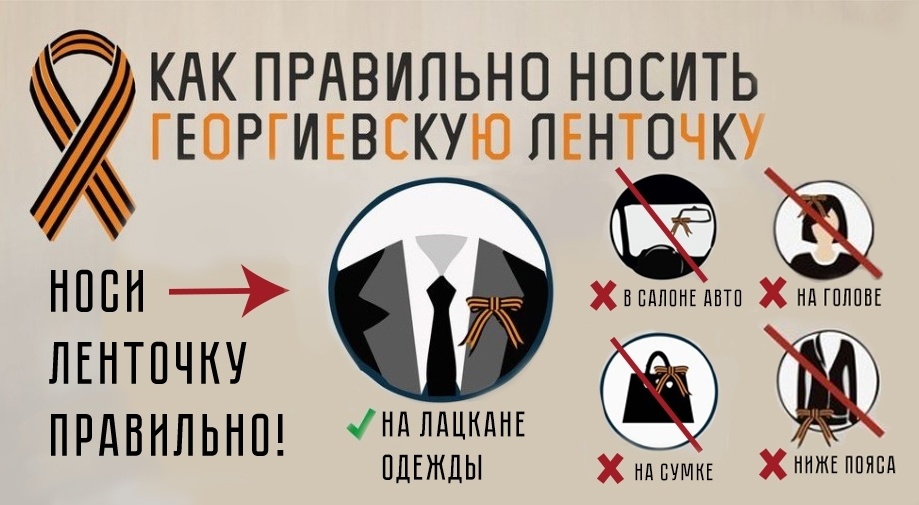 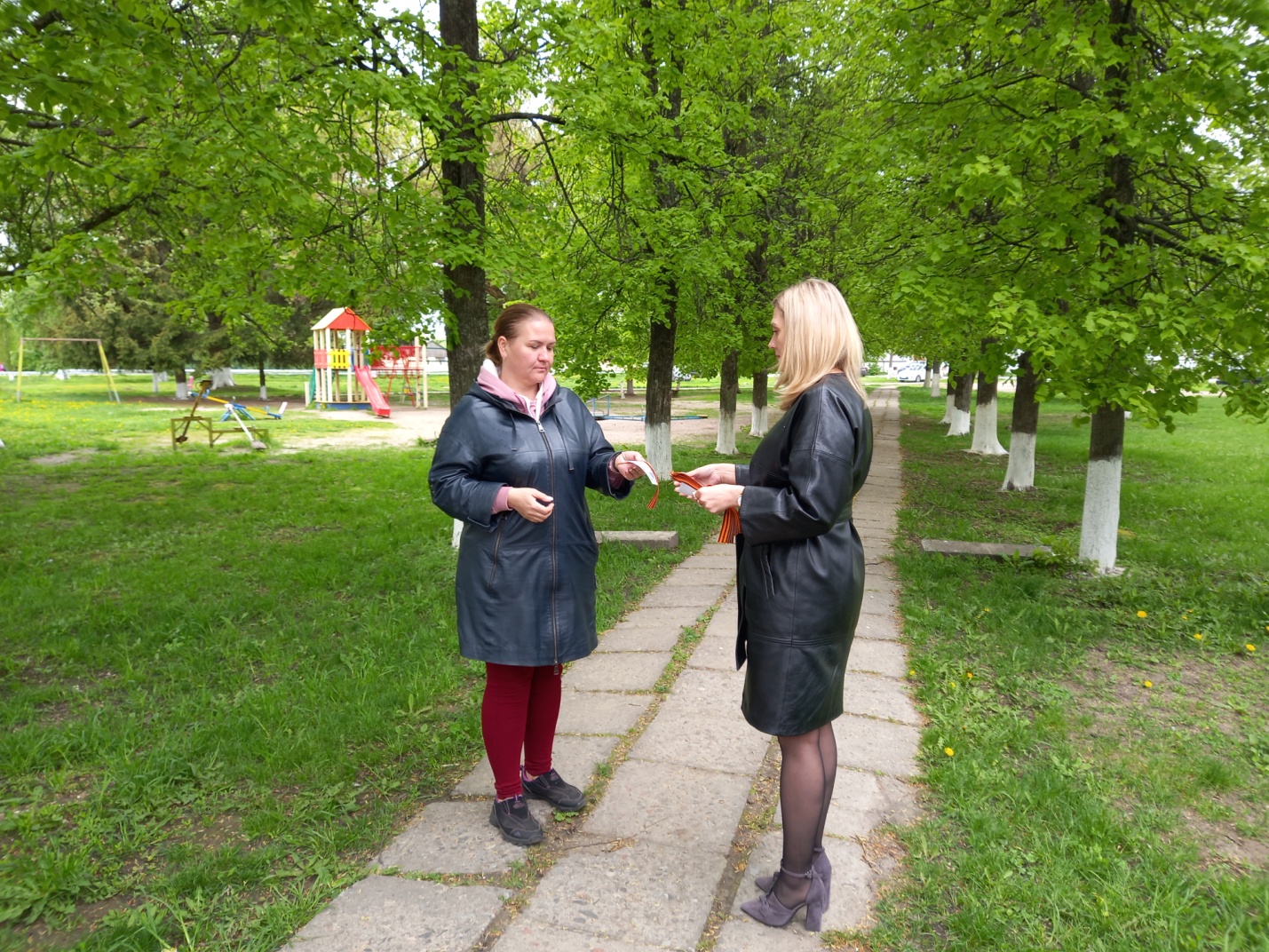 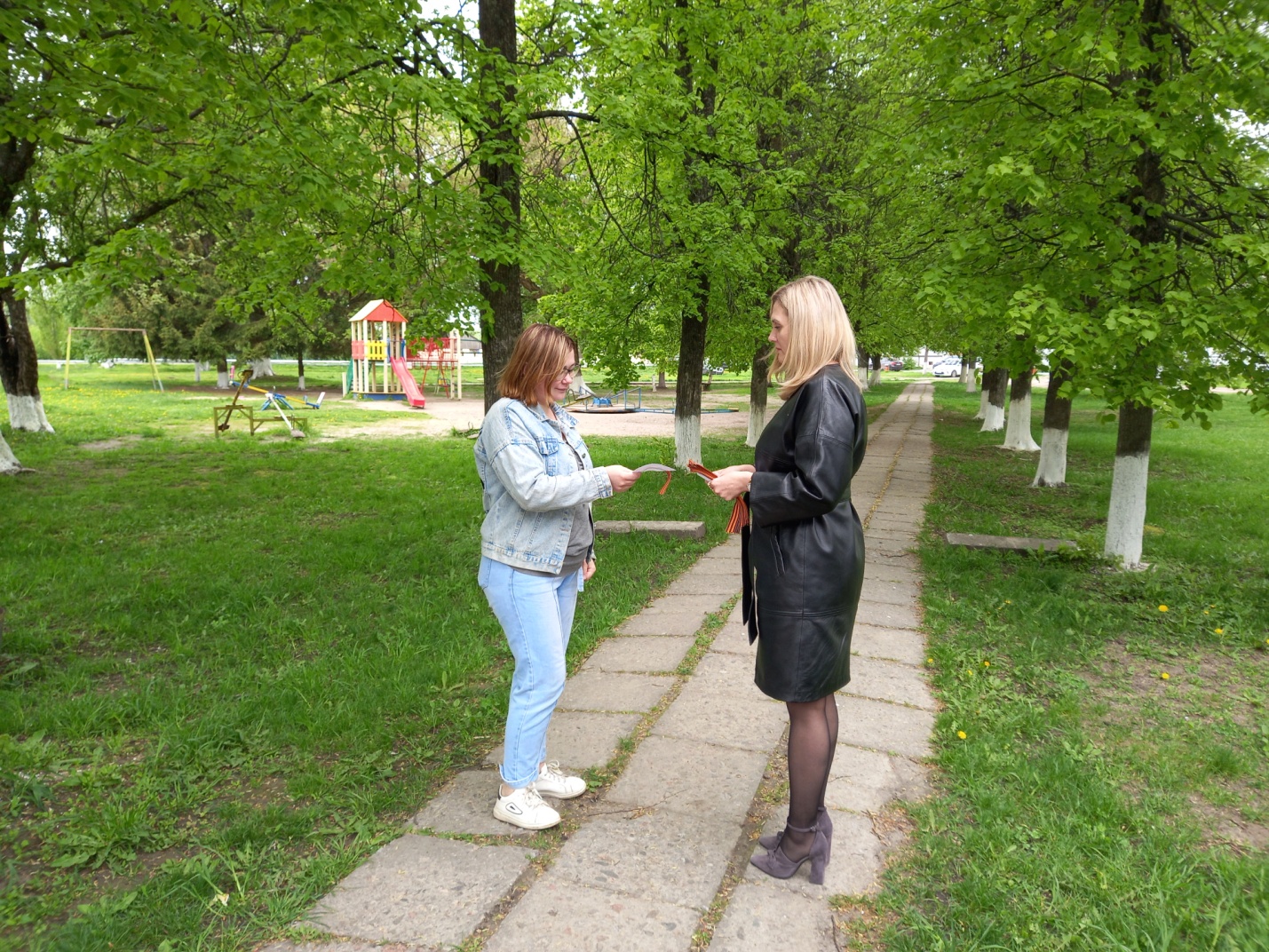 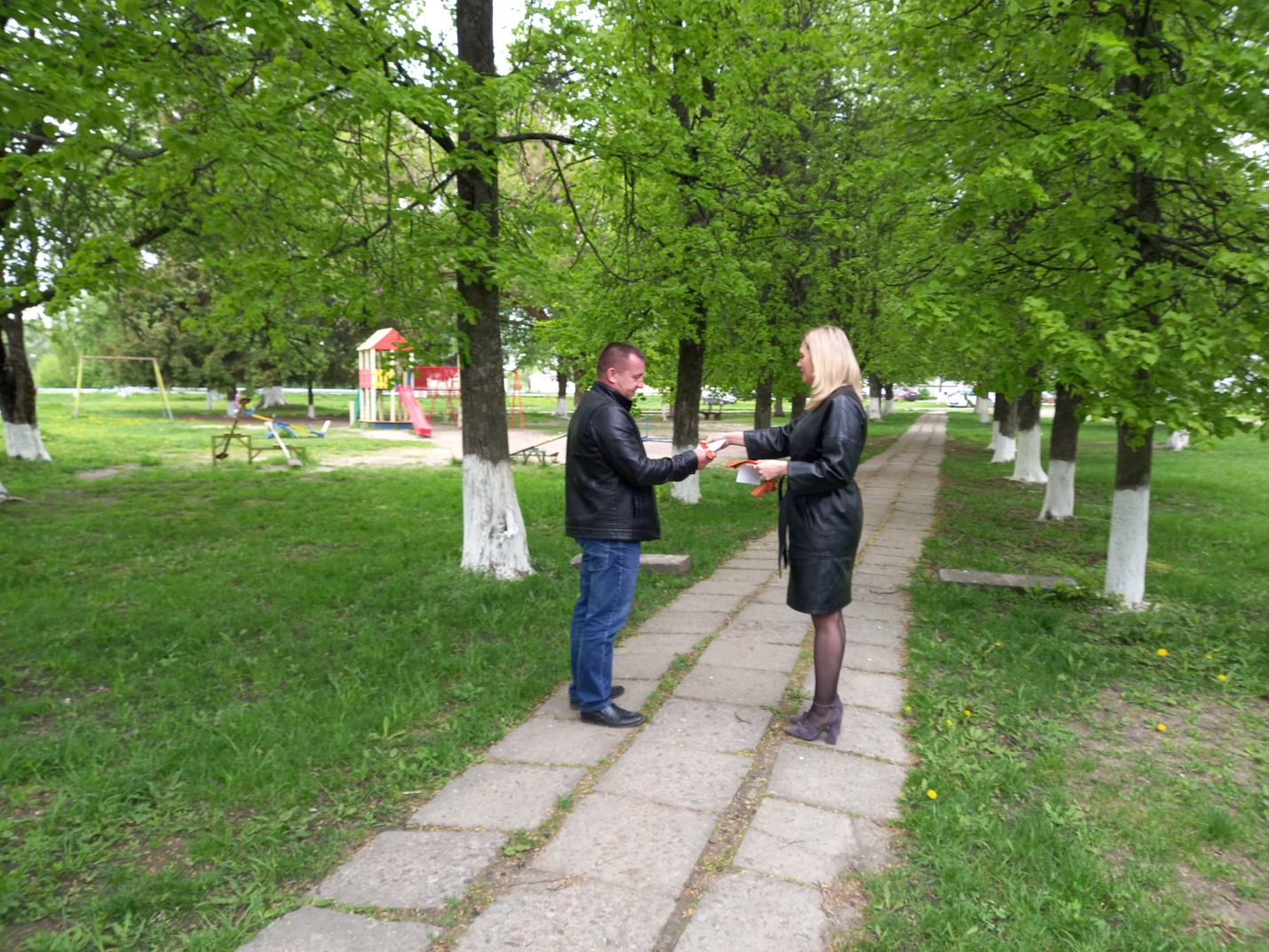 